Concorso let:rerario “A.A. Fantascienza Cercasi”, a. s. 2019Z2020Domanda di partecipazioneDa in viare a: (antascienzacercasi@qmail.comLo/la Studente/Studentessa....... .................................................................................Nato/a il ..............Frequentante la classe ............... ..Presso l’Istituto scolastico (denominazione, indirizzo, e-maì1, telefono). ..................................Insegnante referente. ... ... ............................................................................................CHIEDEdi partecipare alla terza edizione del Concorso letterario “A.A. Fantascienza Cercasi”, intitolato ad Antonio Albanesi, con il proprio elaborato dal titolo:AUTORIZZAl’Associazione “Mangialibri” a pubblicare, stampare, riprodurre, distribuire, in qualsiasi forma e su qualsiasi supporto la propria opera.A tal fine dichiara:di accettare incondizionatamente tutte le norme del Regolamento del Concorso in oggetto per l’anno scolastico 2019/2020;di fornire il proprio consenso al trattamento e alla diffusione dei propri dati personali, ai sensi dell’art. 13, D.lgs. 196/2003, per tutte le attività e le iniziative che riguardano il Concorso in oggetto.Luogo e data	.   ..........,	. ./..../............Firma dell’autore ..............Trattamento dei dati personaliAi sensi del D.Lgs. n. 196/2003 recante “Codice in materia di protezione dei dati personali”, la dott.ssa Alessandra Albanesi, in qualità di titolare del trattamento dei dati, informa che i dati personali acquisiti saranno utilizzati, anche con l’ausilio di mezzi elettronici e/o automatizzati, esclusivamente per la gestione delle attività legate allo svolgimento del presente concorso e per eventuali comunicazioni legate alle iniziative della Pro Loco Castel Santa Maria di Cascia e dell’AssociazioneMangialibri. L’ interessato ha diritto di accedere ai propri dati chiedendone la correzione, 1’ integrazione e, ricorrendone  gli estremi, la cancellazione o il blocco. Preso atto dell’informativa di cui sopra. autorizzo  il  trattamento  dei  miei  dati.  I  dati saranno cancellati a decorrere dalla data prevista dal D.Lgs. n. 196/2003 recante “Codice in materia di protezione dei dati personali”.Luogo e data Firma dell’autore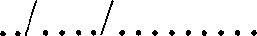 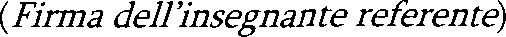 (Flzmu del genitore per studente minorenne)